M e s t s k á  č a s ť  B r a t i s la v a – N o v é  M e s t oMateriál na rokovaniemiestnej radydňa 13.09.2022	Návrh Všeobecne záväzného nariadenia mestskej časti Bratislava-Nové Mesto č. ..../2022, ktorým sa mení a dopĺňa Všeobecne záväzné nariadenie mestskej časti Bratislava-Nové Mesto č. 3/2018 zo dňa 10.04.2018, ktorým sa vydáva Trhový poriadok príležitostných trhov v OC FreshMarket, Rožňavská 1A, 831 04  BratislavaN á v r h   u z n e s e n i amiestna rada  odporúčamiestnemu zastupiteľstvu    s c h v á l i ťnávrh Všeobecne záväzného nariadenia mestskej časti Bratislava-Nové Mesto č. ..../2022, ktorým sa mení a dopĺňa Všeobecne záväzné nariadenie mestskej časti Bratislava-Nové Mesto č. 3/2018 zo dňa 10.04.2018, ktorým sa vydáva Trhový poriadok príležitostných trhov v OC FreshMarket, Rožňavská 1A, 831 04  Bratislavas pripomienkamibez pripomienokD ô v o d o v á   s p r á v aSprávca trhového miesta – príležitostných trhov v objekte OC FreshMarket, Rožňavská 1A, Bratislava, FreshMarket s.r.o., požiadal mestskú časť o  zmenu Trhového poriadku príležitostných trhov v OC FreshMarket na Rožňavskej 1A, Bratislava, ktorý je schválený formou VZN č. 3/2016. Zmena sa týka obdobia konania príležitostných trhov a spočíva v možnosti konať trhy v priebehu celého roka a nielen obmedzene v niektoré mesiace v roku, ako je to schválené terajším nariadením.Správca príležitostných trhov, ktorý je súčasne aj prevádzkovateľom celého objektu FreshMarket, požiadal o rozšírenie obdobia konania príležitostných trhov  z hľadiska globálnej situácie a vysokého záujmu o predaj na trhoch v objekte FreshMarket.Zmeny Trhového poriadku (Príloha k VZN) sa týkajú:v § 1 sa vypúšťa ods. 4 - v novom Trhovom poriadku už nebudú príležitostné trhy rozčlenené na „sezónne, veľkonočné a vianočné“ s uvedením mesiacov a dní ich konania, v texte budú uvádzané iba ako „príležitostné trhy“,v § 4, v ktorom boli doteraz uvedené trhové dni, predajný a prevádzkový čas  v členení pre „sezónne, veľkonočné a vianočné“ trhy (toto členenie trhov sa vypúšťa), budú uvedené už len dni konania príležitostných trhov v rámci jednotlivých mesiacov, pričom predajný a prevádzkový čas trhov sa nemení, ostáva rovnaký tak, ako je uvedené v doterajšom Trhovom poriadku.MESTSKÁ ČASŤ BRATISLAVA-NOVÉ MESTO--------------------------------------------------------------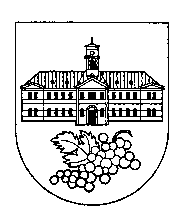 N á v r hVŠEOBECNE ZÁVÄZNÉ NARIADENIEmestskej časti Bratislava-Nové Mestoč.  ..../2022,zo dňa .... 2022,ktorým sa mení a dopĺňa Všeobecne záväzné nariadenie mestskej časti Bratislava-Nové Mesto č. 3/2018 zo dňa 10.04.2018, ktorým sa vydáva Trhový poriadok príležitostných trhov v OC FreshMarket, Rožňavská 1A, 831 04  BratislavaMiestne zastupiteľstvo mestskej časti Bratislava-Nové Mesto podľa ustanovenia § l5 ods. 2 písm. a) zákona č. 377/1990 Zb. o hlavnom meste Slovenskej republiky Bratislave v znení neskorších predpisov, ustanovenia § 6 ods. 1 zákona č.  369/1990 Zb. o obecnom zriadení v znení neskorších predpisov a ustanovenia § 5 ods. 1 zákona č. 178/1998 Z. z.   o podmienkach predaja výrobkov a poskytovania služieb na trhových miestach a o zmene a doplnení zákona č. 445/1991 Zb. o živnostenskom podnikaní (živnostenský zákon) v znení neskorších predpisov sa uznieslo na tomto všeobecne záväznom nariadení.Článok 1Všeobecne záväzné nariadenie mestskej časti Bratislava-Nové Mesto č. 3/2018 zo dňa 10.04.2018, ktorým sa vydáva Trhový poriadok príležitostných trhov v OC FreshMarket, Rožňavská 1A, 831 04  Bratislava  (ďalej len „nariadenie“) sa mení a dopĺňa takto:V Prílohe k VZN č. 3/2018 sa v § 1 vypúšťa doterajší ods. 4.V Prílohe k VZN č. 3/2018  sa doterajšie znenie § 4 nahrádza novým znením, ktoré znie:„ § 4  Trhové dni, predajný a prevádzkový čas príležitostných trhov  /1/ Trhové dni:        Pondelok až Sobota         - v mesiacoch január až jún, september až december        Štvrtok, Piatok, Sobota    - v mesiacoch júl a august             /2/  Predajný čas trhov:       Pondelok až Piatok	 od 09.00 do 19.00 hod.        Sobota			 od 09.00 do 16.00 hod.  /3/  Prevádzkový čas trhov:       Pondelok až Piatok         od 08.00 do 20.00 hod.       Sobota			od 08.00 do 17.00 hod.“Článok 2/1/ Nariadenie bolo schválené Miestnym zastupiteľstvom mestskej časti Bratislava - Nové Mesto dňa  .....................  uznesením číslo .............. a účinnosť nadobúda dňa .......................                                                                                                                   Mgr. Rudolf Kusý                                                                                                                             starostaBratislava ........ 2022Predkladateľ:                       Materiál obsahuje:Ing. Ignác Olexík, PhD.prednosta MÚ B-NMNávrh uzneseniaDôvodová správaPrílohy:Návrh VZNVZN č. 3/2018Zodpovedný:Návrh uzneseniaDôvodová správaPrílohy:Návrh VZNVZN č. 3/2018JUDr. Rastislav Velčekvedúci odd. právneho, podnikateľských činností, evidencie súpisných čísiel a správy pozemkov Návrh uzneseniaDôvodová správaPrílohy:Návrh VZNVZN č. 3/2018Spracovateľ:Ing. Andrea Kutarňováreferent odd. právneho, podnikateľských činností, evidencie súpisných čisel a správy pozemkov Na rokovanie prizvať:zodpovedného a spracovateľa 